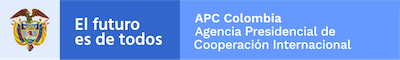 INFORME PQRSD MENSUAL MARZO 2021Revisión de datos generales relacionados con Peticiones, Quejas, Reclamos y Sugerencias (PQRSD), recibidas en el mes de marzo de 2021.Durante el mes de marzo de 2021, se recibieron un total de 96 peticiones, con un promedio de respuesta igual a cinco punto cuarenta y seis (5.46) días hábiles.Nota: Se encuentran 9 solicitudes pendientes de respuesta las cuales se encuentran dentro del término de ley, 87 solicitudes han cumplido con los tiempos de respuesta de acuerdo a la Resolución 048 del 10 de febrero 2017.Tiempo de respuesta por petición2.1 Solicitudes pendientes de respuestaEn el análisis de este informe se establece que el tiempo promedio de respuesta es de 5.46 días hábiles, teniendo en cuenta que 87 solicitudes ya han sido respondidas y 9 en trámite de respuesta las cuales se encuentran dentro del término de ley. Se registran para el periodo 96 solicitudes.Análisis según tipo de solicitud.Las peticiones recibidas se refieren a los siguientes temas: de información 17%, de entidades públicas 19%, de petición 55%, de consulta  5%, de queja o reclamo 2%, de entes de control 1%, de denuncia 1%, las solicitudes se relacionaron a temas sobre procedimientos para la gestión de donaciones y recursos de cooperación, consulta de información sobre las dinámicas de cooperación.En este mes no se presentaron quejas, a ninguna de las peticiones se le negó el acceso a la información y se recibieronCinco (5) traslado por competencia de conformidad en lo establecido en el artículo 21 de CPACA- ley 1437 de 2011, modificado por el artículo 1° de la Ley 1755 de 2015.Medios utilizados para radicarEl   85%   de   las   solicitudes   son   recibidas   mediante   el   correo    electrónico   pqr@apccolombia.gov.co, y el 15% restante se canalizaron a través del formulario de registro de PQRSD. Análisis por dependencia que atiende PQRSDEn el mes de marzo del 2021, se recibieron solicitudes de PQRSD distribuidas de la siguiente manera;Dirección General tres (3) solicitudes equivalente al 3%,Dirección de Demanda treinta (30) solicitudes equivalentes a un 31%,Dirección de Oferta seis (6) solicitud equivalente a un 6%,Dirección de Coordinación Interinstitucional treinta y cinco (35) solicitudes equivalentes 37%,Dirección Administrativa y Financiera diecinueve (19) solicitudes equivalentes a un 20%.Peticiones, quejas y reclamos una (1) solicitud equivalente a un 1%Oficina Asesora Jurídica dos (2) solicitud equivalente a un 2%CONCLUSIÓNESLos medios de recepción virtuales (e-mail) son los mecanismos más usados por los usuarios.Se dio cumplimiento con los tiempos de respuesta de conformidad a lo contemplado en la ley 1755 de 2015.A la fecha con corte 31 de marzo del 2021, para las 96 solicitudes del mes de marzo  se respondieron 87 conforme a los tiempos reglamentarios y los 9 restantes en trámite de respuesta las cuales se encuentran dentro del término de ley.OFICINA PQRSDCONSOLIDADO GENERALCONSOLIDADO GENERALCantidad de solicitudes recibidas:96Tiempo promedio de respuesta:   5.46 días hábilesRadicadoTiempo hasta archivo (días calendario)RadicadoTiempo hasta archivo (días calendario) 202114000012173 202114000016571 202114000012278 202114000016678 2021140000123710 202114000016778 202114000012474 202114000016876 202114000012573 202114000017075 202114000012677 202114000017175 202114000012772 2021140000172711 202114000012872 2021140000173713 202114000012977 202114000017477 202114000013078 202114000017574 202114000013173 202114000017674 202114000013273 202114000017778 202114000013377 202114000017878 202114000013476 202114000017972 202114000013573 2021140000180710 202114000013676 202114000018177 202114000013772 202114000018278 202114000013871 202114000018379 202114000013976 202114000018472 202114000014071 202114000018579 202114000014171 202114000018672 202114000014275 2021140000187715 2021140000143711 202114000018878 202114000014471 2021140000189713 202114000014574 202114000019079 202114000014672 202114000019177 2021140000147711 202114000019276 2021140000148715 2021140000193711RadicadoTiempo hasta archivo (días calendario)RadicadoTiempo hasta archivo (días calendario) 2021140000149715 202114000019470 2021140000150715 202114000019576 202114000015174 202114000019676 202114000015272 2021140000197710 202114000015371 2021140000198710 2021140000154714 202114000019974 202114000015576 202114000020070 2021140000156710 202114000020176 202114000015771 202114000020277 2021140000158714 202114000020372 202114000015979 202114000020576 202114000016072 202114000020673 202114000016172 202114000020777 202114000016271 202114000020972 202114000016378 202114000021072 202114000016471RadicadoTiempo hasta archivo (días calendario) 20211400001697En tramite 20211400002047En tramite 20211400002087En tramite 20211400002117En tramite 20211400002127En tramite 20211400002137En tramite 20211400002147En tramite 20211400002157En tramite 20211400002167En tramite